UNIVERZITA PALACKÉHO V OLOMOUCIPEDAGOGICKÁ FAKULTA Katedra českého jazyka a literaturyBc. KATEŘINA KOLÁČKOVÁStudijní obor: Učitelství českého jazyka pro 2. stupeň základních škol                       a učitelství přírodopisu pro 2. stupeň základních škol   /1. ročník, kombinovaná forma studia/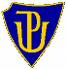 DIDAKTIKA ČESKÉHO JAZYKA 1Seminární práce:PŘÍPRAVA NA VÝUKU ČESKÉHO JAZYKA S POUŽITÍM INDUKTIVNÍ METODYOlomouc, 3. 12. 2014PŘÍPRAVA DO VÝUKY S POUŽITÍM INDUKTIVNÍ METODYPředmět: Český jazyk a literaturaVzdělávací oblast: Jazyk a jazyková komunikaceCílová skupina: Žáci 2. stupně ZŠRočník: 6.Téma hodiny: Stupňování přídavných jmen Délka vyučovací hodiny: 45 minut Počet hodin věnovaných tématu: 2 – příprava na první z nich – pravidelné stupňováníTyp vyučovací hodiny: Seznámení s novým učivem formou induktivní metodyCíl hodiny: žák rozumí pojmu stupňování přídavných jmenžák pomocí příkladů odvodí 2. a 3. stupeň přídavných jmen (zatím pravidelné stupňování)žák zapíše vyvozené poznatky do sešitu žák procvičí nově získané vědomosti na cvičeních z učebnicePRŮBĚH VYUČOVÁNÍ:ÚVODNÍ ČÁST – OPAKOVÁNÍ	(cca 10 minut)krátké opakování již získaných vědomostí o přídavných jménech z minulých hodin,       tzn. žáci prezentují co jsou to přídavná jména v rámci opakování následuje rozcvičení na druhy přídavných jmen za pomocí myšlenkové mapyna tabuli nakreslím níže uvedenou mapu a žákům rozdám připravené kartičky s různými druhy přídavných jmenDo připravených bublin budou žáci na základě podobnosti koncovky začleňovat  uvedené příklady přídavných jmen z kartičkyNapř.:Cizí žena, paví peří, letní barvaZdravý muž, poctivý obchodník, úsměvný dopisOrlí hnízdo, zlý pes, vytrvalý závodník, včelí medMilí lidé, zlí psi, poctiví spolužáci.Otcův přítel, otcovi přátelé, matčiny sestry, o otcových bratrec, s matčinými starostmi- uvítání žáků, pozdraveníNa základě rozčlenění do příslušných bublin si žáci odvozením zopakují následující:Rozliší druhy přídavných jmen na tvrdé, měkké a přivlastňovací.Odvodí a zopakují následující algoritmus:-i	se píše v koncovkách měkkých přídavných jmen (orlí hnízdo)-y/-ý	se píše v koncovkách tvrdých a přivlastňovacích přídavných jmen (mladý muž, zlý pes)-i/-í	se píše v 1. a 5. pádě množného čísla tvrdých a přivlastňovacích jmen (mladí muži, zlí psi)-ými	se píše v 7. pádu množného čísla (s matčinými starostmi)HLAVNÍ ČÁST – STUPŇOVÁNÍ PŘÍDAVNÝCH JMEN (PRAVIDELNÉ) (cca 30 minut)Učitel klade otázky: „Co si představujete pod pojmem stupňování přídavných jmen?“„Co vás napadá, co to je stupeň?“„Můžeme pomocí přídavného jména, které zastupuje nějakou vlastnost podstatného jména, změnit např. míru (intenzitu) tedy stupeň té vlastnosti apod.?“Žáci přemýšlí, říkají své představyNapíši na tabuli níže uvedené příklady do sloupců (koncovku odliším jinou barvou): RYCHLÝ kůň       VDĚČNÝ člověk       STARÝ  pán       HEZKÝ dům„Jak budou vypadat (modrá) přídavná jména, pokud budou ještě zesilovat, zvýrazňovat vlastnost, míru (zeleného) podstatného jména?“Žáci chodí k tabuli a zkouší tvořit další stupeňNově vytvořená přídavná jména s žáky barevně rozlišíme a odlišíme přípony příp. koncovky (viz. níže). Provedeme na několika dalších přídavných jménech:RYCHLÝ kůň	VDĚČNÝ člověk          STARÝ  pán       HEZKÝ důmRYCHL|EJŠÍ kůň   VDĚČN|ĚJŠÍ člověk   STAR|ŠÍ pán	   HEZČ|Í důmVESELÝ klaun	ZÁHADNÝ muž	      KRÁTKÝ film	   LEHKÝ nákladVESEL|EJŠÍ klaun	ZÁHADN|ĚJŠÍ muž    KRAT|ŠÍ film     LEHČ|Í náklad„A jak to bude u rodu ženského, středního?“Píšeme na tabuli další slovní spojeníRYCHLÁ žena	ZÁHADNÁ stavba      KRÁTKÁ zábava	LEHKÁ práceRYCHLÉ auto	ZÁHADNÉ město	      KRÁTKÉ sako		LEHKÉ koloDruhý stupeň pak žáci už sami odvozují a píší pod sebe Opět žáci barevně rozliší přípony, příp. koncovky a podtrhnou jeRYCHLEJŠÍ (žena, auto, muž)ZÁHADNĚJŠÍ (dům, stavba, město)KRATŠÍ (film, zábava, sako)LEHČÍ (míč, práce, kolo)Shodneme se, že jsme zdárně vytvořili 2. stupeň přídavných jmen a rozebereme, jak jsme jej vytvořili a které přípony, koncovku jsme použiliŽáci vyvodí a zapíší si do sešitů následující závěr:Vyjadřování různého stupně vlastnosti se nazývá stupňování.Druhý stupeň přídavných jmen se tvoří z prvního stupně příponami:EJŠÍ, ĚJŠÍ, ŠÍ a koncovkou Í pokračujeme dále a učitel klade otázku:„Myslíte, že existuje jen základní a 2. stupeň přídavných jmen, nebo můžeme ještě vytvořit další? Jak? Jaké auto je ještě rychlejší než rychlé a rychlejší?“Žáci opět chodí k tabuli a od výše uvedených přídavných jmen sami tvoří 3. stupeň a sledují společné znaky:NEJ|RYCHLEJŠÍ (žena, auto, muž)NEJ|ZÁHADNĚJŠÍ (dům, stavba, město)NEJ|KRATŠÍ (film, zábava, sako)NEJ|LEHČÍ (míč, práce, kolo)Žáci se opět snaží sami vyvodit závěr a shodneme se na následujícím:Třetí stupeň se tvoří z druhého stupně předponou NEJ-Nyní následuje upevnění, reflexe  krátké procvičení na příkladech z učebnice (které přípony jsou odsunuty, které se připojí, k jakým změnám ve slově došlo apod.)Učebnice Český jazyk pro ZŠ – 6. Ročník, SPN 2006, str.: 81, cvičení 4 (a, b, c, d)ZÁVĚR – SHRNUTÍ VÝKLADU ŽÁKY (cca 5 minut)„Co to je stupňování přídavných jmen?“„Jak tvoříme 2. stupeň?“ „Jak tvoříme 3. stupeň?“Prostor pro dotazy, dovysvětlení, zhodnocení, pochvalaŽáci jsou upozorněni, že v další hodině se zaměříme na další možnosti stupňování, že existuje nepravidelné stupňování (od jiných základů) příp. opisné (pomocí příslovcí)Zadání domácího úkolu (žáci si zapíší do sešitu následující slova):„Napadá vás, jak byste vytvořili 2. a 3. stupeň přídavného jména, přemýšlejte nad následujícími slovy:DOBRÝ ZLÝMALÝDLOUHÝ